Homework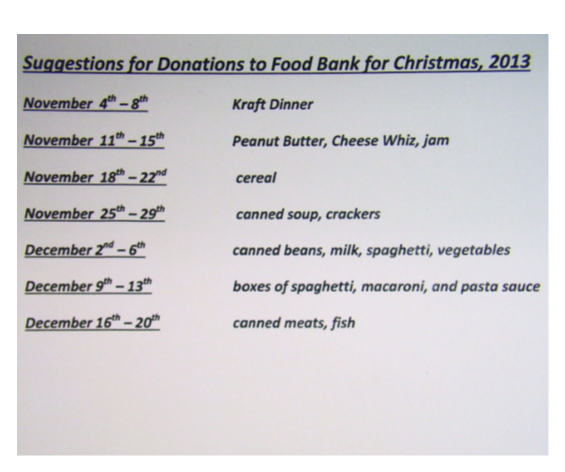 MathTest and Retest (t-time) tomorrowFrenchRead at least 15minsChristmas Mystery Story, good copy due TuesdayEnglish-Reading Comprehension Sheet due each Friday -Reading LogDance off story due Wed.ScienceProject due TuesdaySocial StudiesReflection (at least 1 each week)Journals to be passed in on Wed.HealthRed and Green day tomorrowAnnual Christmas food drive. 